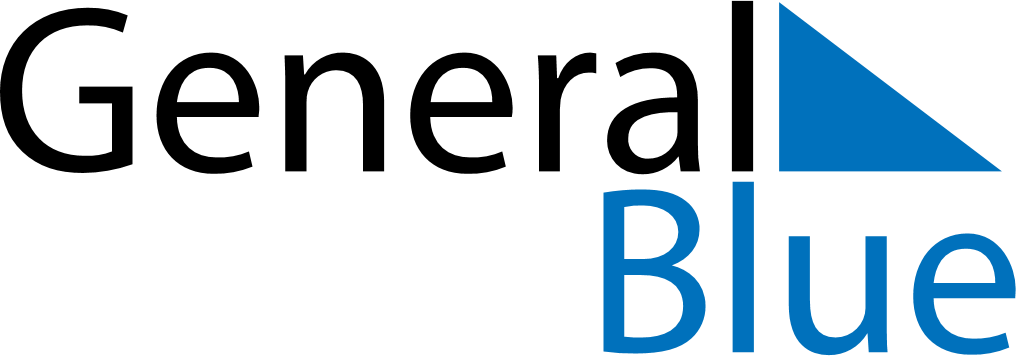 November 2024November 2024November 2024November 2024November 2024November 2024Keitele, North Savo, FinlandKeitele, North Savo, FinlandKeitele, North Savo, FinlandKeitele, North Savo, FinlandKeitele, North Savo, FinlandKeitele, North Savo, FinlandSunday Monday Tuesday Wednesday Thursday Friday Saturday 1 2 Sunrise: 7:52 AM Sunset: 4:03 PM Daylight: 8 hours and 11 minutes. Sunrise: 7:55 AM Sunset: 4:00 PM Daylight: 8 hours and 4 minutes. 3 4 5 6 7 8 9 Sunrise: 7:58 AM Sunset: 3:57 PM Daylight: 7 hours and 58 minutes. Sunrise: 8:01 AM Sunset: 3:54 PM Daylight: 7 hours and 52 minutes. Sunrise: 8:04 AM Sunset: 3:51 PM Daylight: 7 hours and 46 minutes. Sunrise: 8:07 AM Sunset: 3:48 PM Daylight: 7 hours and 40 minutes. Sunrise: 8:10 AM Sunset: 3:45 PM Daylight: 7 hours and 34 minutes. Sunrise: 8:13 AM Sunset: 3:42 PM Daylight: 7 hours and 28 minutes. Sunrise: 8:16 AM Sunset: 3:39 PM Daylight: 7 hours and 22 minutes. 10 11 12 13 14 15 16 Sunrise: 8:19 AM Sunset: 3:36 PM Daylight: 7 hours and 16 minutes. Sunrise: 8:23 AM Sunset: 3:33 PM Daylight: 7 hours and 10 minutes. Sunrise: 8:26 AM Sunset: 3:31 PM Daylight: 7 hours and 5 minutes. Sunrise: 8:29 AM Sunset: 3:28 PM Daylight: 6 hours and 59 minutes. Sunrise: 8:32 AM Sunset: 3:25 PM Daylight: 6 hours and 53 minutes. Sunrise: 8:35 AM Sunset: 3:22 PM Daylight: 6 hours and 47 minutes. Sunrise: 8:38 AM Sunset: 3:20 PM Daylight: 6 hours and 41 minutes. 17 18 19 20 21 22 23 Sunrise: 8:41 AM Sunset: 3:17 PM Daylight: 6 hours and 36 minutes. Sunrise: 8:44 AM Sunset: 3:15 PM Daylight: 6 hours and 30 minutes. Sunrise: 8:47 AM Sunset: 3:12 PM Daylight: 6 hours and 25 minutes. Sunrise: 8:50 AM Sunset: 3:10 PM Daylight: 6 hours and 19 minutes. Sunrise: 8:53 AM Sunset: 3:07 PM Daylight: 6 hours and 14 minutes. Sunrise: 8:56 AM Sunset: 3:05 PM Daylight: 6 hours and 9 minutes. Sunrise: 8:59 AM Sunset: 3:02 PM Daylight: 6 hours and 3 minutes. 24 25 26 27 28 29 30 Sunrise: 9:01 AM Sunset: 3:00 PM Daylight: 5 hours and 58 minutes. Sunrise: 9:04 AM Sunset: 2:58 PM Daylight: 5 hours and 53 minutes. Sunrise: 9:07 AM Sunset: 2:56 PM Daylight: 5 hours and 48 minutes. Sunrise: 9:10 AM Sunset: 2:54 PM Daylight: 5 hours and 43 minutes. Sunrise: 9:12 AM Sunset: 2:52 PM Daylight: 5 hours and 39 minutes. Sunrise: 9:15 AM Sunset: 2:50 PM Daylight: 5 hours and 34 minutes. Sunrise: 9:18 AM Sunset: 2:48 PM Daylight: 5 hours and 29 minutes. 